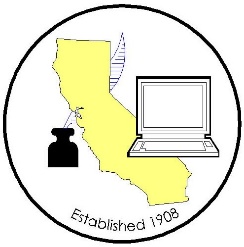 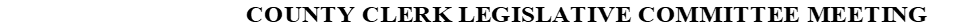 Meeting Date:		Thursday, January 24, 2019						Time:			10:03-10:47 a.m.						Location:		Conference CallMINUTES2019/2020 County Clerk Legislative Committee Members (T– Teleconference; X – Not in attendance)Call to OrderMeeting started at 10:03 AMRoll callAlso attending by telephone:  
Approval of MinutesAmanda King (Sonoma) corrected Deva Proto’s name. Motion to approve: Monique Blakely, Los Angeles; Second: David Valenzuela, Ventura. Minutes were approved.Legislative advocate update – Matt SiverlingThere are approximately 400 bills that have been introduced since January 1, with an estimated additional 3,000 to be introduced within the next month. Approximately 80% of the remaining bills will be introduced in the week before the February 22 deadline. The bills introduced so far are either reintroductions from bills that failed to pass through the process last year or high priority members who are expected to carry the bill. January 25 is last day to submit language intending to introduce a bill that will change any part of the code to legislative counsel that they can draft it in bill form. Three proposals are currently in counsel. Every bill that will be introduced into the 2019 process will be in print form by February 22. “Spot Bills” are bills introduced with slight modifications that doesn’t affect the law in any substantive way, which allows people to continue formulating language for the bill. Chaptered Bill Review/PresentationsAB 199 – San Diego SB 25 – Inyo SB 30 – Los AngelesLegislative Proposals
Fictitious Business Name Statements Proposal –Would allow for affidavit of identity process to be done electronically for counties that require the notarized affidavit to be submitted via US Mail. Matt has approached Assemblyperson Phil Chen, Los Angeles (Business & Professions Committee and Technology Caucus) and states that he is 99% sure he will introduce the bill through his office. Matt will confirm. Legislative Counsel has an issue with security protocol according to the National Institute of Security Technology (NIST) since Federal standards change over time.  Discussion regarding local requirements being tied to Federal standards and the challenges as technology changes quickly. Monique Blakely, Los Angeles will amend the bill to include the language that defines the requirements. The proposed bill only affects electronic filing and makes multilayer identity authentication optional for all counties.Wardell House, Santa Clara, asked if this proposal would be binding on all counties. Or is it an opt-in?  Monique responded that it would be optional.Matt will get the bill introduced as proposed and approved in December. If there are changes that need to be made, we will have plenty of opportunity to amend it as it moves. He stated that it was quite easy to find an author for it as people seem to like the idea, which is a good sign.Domestic Partnership Proposal – Will dictate that the State is not required to send forms to local governments. This differentiates the state programs from the local programs. There is some confusion about whether the filer should submit the form to the Secretary of State or County Clerk. Leg Counsel want to ensure that our intent matches the perceived impact of the bill. They thought the stated reason for the bill was not deemed accomplished by the suggested amendments. They drafted and submitted the bill, and is now ready to find an author. Since the State no longer sends the forms, other counties that do not run a local program can refer customers to the State’s website. Matt will approach authors of SB-30, Sen. Lara and Sen. Weiner to author.Roster of Public Agencies Proposal – John Tuteur had approached both Clerk and Elections Leg Committees at the New Law Conference.  He reported that all gave approval to move forward. He is looking at eliminating rosters from County Clerks’ offices to have them available only from the Secretary of State. Matt received a call from Secretary of State (SOS) regarding a Roster of Public Agencies cleanup bill they are working on. Opportunity is presented to address issues that John is raising or take steps to streamline process for local offices and the State. There is some confusion regarding the two different rosters of governing board members that the Secretary of State manages.  SOS staff again reiterated their fiscal concern regarding this proposal if moved to their office.

Discussion regarding the proposal and the issues it could create and likelihood SOS would “kill” it if introduced.  Also discussed removing “either/or” filing options from current statute language, concern was voiced that removing the County Clerk filing option could be perceived that we are taking away local resources from constituents.Donna asked if we want to move forward working cooperatively with the Secretary of State on a compromise.Motion to move forward as proposed: Wardell House moved, Portia Sanders second; motion carried.CRAC- Crossover LegislationCRAC Legislative Meeting call will start at 11:00 am and end at 12:30 pm.For the Good of the OrderFuture meetings will start at 9:30 am instead of 10:00 am. Adjourned Meeting ended at 10:47 AM Candace Grubbs, ButteTJoani Finwall, San BernardinoTElizabeth Gutierrez, Contra CostaXVal Wood, San DiegoTChuck Storey, Imperial XTeresa Williamson, San JoaquinXKammi Foote, InyoTJoe Holland, Santa BarbaraXPortia Sanders/Monique Blakely/Jaime Pailma, Los AngelesT/T/TGina Alcomendras/Wardell House, Santa ClaraX/TVictoria Rodriguez, Riverside XDeva Proto/Carrie Anderson, SonomaX/TDonna Allred, SacramentoTDavid Valenzuela/Sheila Harmon, VenturaT/XAttendeeCountyJacqueline LunaMaderaMichele Martinez-Barrera, Lori Aleman, Antoinette GarrettRiversideMelissa Garcia, Diana HernandezSan BernardinoDiane ReaSan FranciscoDanielle RifilatoSanta BarbaraLori Minneker, Jules Ordinario, Marnie Stout, Laura LunaSanta ClaraPaula PesutShastaAmanda KingSonomaDonna Linder, Marnie Ardis, Harjeet Kumar, Jennie SchultzStanislausKim WeisenburgYolo